РЕШЕНИЕот 00 декабря 2023 г.                                                                                  № 007с. Усть-НицинскоеО внесении изменений в Положение о порядке управления и распоряжения муниципальным имуществом, находящимся в собственности Усть-Ницинского сельского поселения, утвержденное решением Думы Усть-Ницинского сельского поселения от 21.02.2013 г №262 (с измен. от 15.08.2013 №297, от 20.06.2022 №351)Рассмотрев Экспертное заключение Государственно-правового департамента Губернатора Свердловской области и Правительства Свердловской области от 02.11.2022 года №941-ЭЗ, руководствуясь Уставом Усть-Ницинского сельского поселения, Дума Усть-Ницинского сельского поселенияРЕШИЛА:Внести в Положение о порядке управления и распоряжения муниципальным имуществом, находящимся в собственности Усть-Ницинского сельского поселения, утвержденное решением Думы Усть-Ницинского сельского поселения от 21.02.2013 г №262 (с измен. от 15.08.2013 №297,от 20.06.2022 №351) следующие изменения:1. В преамбуле решения Думы Усть-Ницинского сельского поселения от 21.02.2013 г №262, пункте 1 статьи 1 и пункте 1 статьи 12 Положения считать актуальным наименование Федерального закона от 22 июля 2008 года № 159-ФЗ «Об особенностях отчуждения недвижимого имущества, находящегося в государственной или в муниципальной собственности и арендуемого субъектамималого и среднего предпринимательства, и о внесении изменений в отдельные законодательные акты Российской Федерации»;2.	в пункте 2 Решения слова «приложение № 1» заменить словом «прилагается;»3.  в Положении о порядке управления и распоряжения муниципальным имуществом, находящимся в собственности Усть-Ницинского сельского поселения, утвержденное решением Думы Усть-Ницинского сельского поселения от 21.02.2013 г №262 (с измен. от 15.08.2013 года №297, от 20.06.2022 года №351) (далее Положение) внести следующие изменения:3.1 в наименовании Положения после грифа утверждения слово «муниципальной» исключить;3.2  в подпункте 1 пункта 2 статьи 2 Положения слова «указанное в частях 2-4 настоящей статьи» и «установленных настоящим Федеральным законом» исключить;3.3	часть вторую пункта 2 статьи 2 Положения признать утратившей силу;3.4 	в подпункте 9 пункта 1 статьи 4, в наименовании и пункте 1 статьи 13 Положения слова «безвозмездное отчуждение» заменить словами «безвозмездная передача»;3.5	в подпункте 3 пункта 1 статьи 5 Положения слова «, иными правовыми актами и настоящим Положением» исключить;3.6 в подпункте 2 пункта 3 статьи 5 Положения слово «реестров» заменить словом «реестра»;3.7 в подпункте 3 пункта 3 статьи 5 Положения слова «проектов правовых актов главы поселения» заменить словами «правовых актов»;3.8   пункт 1 статьи 6 Положения признать утратившим силу;3.9пункт 3 статьи 6 Положения изложить в следующей редакции:«3. Ведение Реестра муниципального имущества (далее - Реестр) предполагает внесение в него сведений об объектах учета и записей об изменении сведений об объектах учета»;3.10 пункт 8 статьи 6 Положения заносятся основные средства стоимостью от 20 000 рублейвключительно;3.11 	в пункте 12 статьи 7 Положения слово «решения» заменить словами «правовые акты»;3.12 пункт 4 и пункт 8 статьи 8 пункты 9 и 10 статьи 9 Положения признать утратившим силу;3.13 в подпункте 2 пункта 4 статьи 11 Положения слова «целевое назначение,» заменить словами «, целевое назначение»;3.14	Пункты 2-2.6 статьи 17 Положения, содержащие нормы по ведению бюджетного учета, в том числе классификацию счетов, не относящиеся к предмету правового регулирования Положения, признать утратившими силу.3.15 Пункт 2 статьи 13 Положения обеспечение передачи муниципального имущества согласно части 11 статьи 154 Федерального закона от 22 августа 2004 года №122-ФЗ «О внесении изменений в законодательные акты Российской Федерации и признании утратившими силу некоторых законодательных актов Российской Федерации в связи с принятием федеральных законов «О внесении изменений и дополнений в Федеральный закон «Об общих принципах организации законодательных(представительных) и исполнительных органов государственной власти субъектов Российской Федерации» и «Об общих принципах организации местного самоуправления в Российской Федерации», следует , что органом местного самоуправления направляется положение, которое содержит перечень подлежащего к передаче муниципального имущества, а после их рассмотрения федеральным органом исполнительной власти или исполнительным органом государственной власти субъекта Российской Федерации, осуществляющими полномочия собственника имущества, принимается решение о передаче имущества из муниципальной собственности в федеральную собственность или собственность субъекта Российской Федерации.3.16 Подпункт 6 пункта 3 статьи 5 Положения заменить словами «осуществление муниципального жилищного контроля заключается в:-определении порядка получения документа, подтверждающего принятие решения о согласовании или об отказе в согласовании переустройства и (или) перепланировки помещения в многоквартирном доме в соответствии с условиями и порядком переустройства и перепланировки помещений в многоквартирном доме;- информировании собственников помещений в многоквартирных домах о способах формирования фонда капитального ремонта, о порядке выбора способа формирования фонда капитального ремонта;-утверждении порядка и перечня случаев оказания на возвратной и (или) безвозвратной основе за счет средств местного бюджета дополнительной помощи при возникновении неотложной необходимости в проведении капитального ремонта общего имущества в многоквартирных домах» (если такие имеются).3.17 Пункт 16 статьи 9 Положения изложить в следующей редакции; « 16. Размер арендной платы за аренду муниципального недвижимого имущества, передаваемого по договору аренды, устанавливается по результатам оценки рыночной стоимости такого имущества.»4.  Настоящее Решение опубликовать в «Информационном вестнике Усть-Ницинского сельского поселения и разместить на официальном сайте Усть – Ницинского сельского поселения в информационно-телекоммуникационной сети «Интернет»: www.усть-ницинское.рф.5.  Контроль за исполнением данного решения возложить на комиссию по экономическим вопросам (Председатель Волкова Л.В.).Председатель Думы Усть-Ницинского                  Глава Усть-Ницинскогосельского поселения                                                сельского поселения ____________ Востриков Ю.И.                             ___________ Лукин А.С.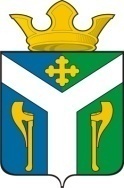 ДУМАУсть – Ницинского сельского поселенияСлободо – Туринского муниципального районаСвердловской области